SAINT CHRISTOPHER AND NEVIS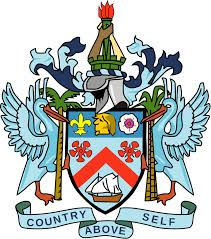 LICENSE ON THE BUSINESS AND OCCUPATIONS ACT(Chapter 18.20)APPLICATION FOR LICENCEA valid Passport or Birth Certificate must be presented for verification of information when returning this application. Other forms of identification/authentication may be required.Application Date: ____________________   Licence Applied For: ____________________________________Business Name: ____________________________________________________________________________Place of Operation: _________________________________________________________________________Circle that which appliesBusiness Status:                                                                   Business is Incorporated: Business Activity Type: Full Time:                           Part Time:                    _________________________________________________                                                                                                         (Please indicate place of employment)Commencement Date: ________________ Persons Employed: _______ Estimated Stock Value: $___________Health Inspection Required: Goods/Services Offered: _____________________________________________________________________ ____________________________________________________________________________________________________________________________________________________________________________________OWNERSHIP         Space for additional owners on back  Last: ___________________________      First: ____________________________      Middle: ___________Address: __________________________________________________________________________________Resident Status:                                                                                              Phone: ________________________           Nationality: _______________________                   Place of Birth: ___________________________________  Last: ___________________________      First: ____________________________      Middle: ___________Address: __________________________________________________________________________________Resident Status:                                                                                              Phone: ________________________           Nationality: _______________________                   Place of Birth: ___________________________________REPRESENTATIVELast: ___________________________      First: ____________________________      Middle: ____________Enterprise: ________________________________________________________________________________Address: __________________________________________________________________________________Phone: _____________________           Reason for Representation: _____________________________________________________________________________________________________________________________OWNERSHIP (continued)  Last: ___________________________      First: ____________________________      Middle: ___________Address: __________________________________________________________________________________Resident Status:                                                                                              Phone: ________________________           Nationality: _______________________                   Place of Birth: ___________________________________Last: ___________________________      First: ____________________________      Middle: ___________Address: __________________________________________________________________________________Resident Status:                                                                                              Phone: ________________________           Nationality: _______________________                   Place of Birth: ___________________________________WHO MUST APPLY FOR A BUSINESS AND OCCUPATION LICENCE: All individuals and entities prior to engaging in business activities, must obtain a Business and Occupation licence. This applies to corporations, professionals, traders etc.APPLICATION FOR A BUSINESS LICENCE: All applications for business licences are made to the Ministry of Finance. You must complete all relevant sections of the application, including: applicant name, enterprise ownership, nationality and enterprise location. If the licence is approved you will receive a Notice of Approval. This notice together with payment for the licence must be presented to the Inland Revenue Department before the commencement of business activity.DUTY-FREE CONCESSION: All applications for Business and Occupation licences are not qualified for concession. This concession is only granted where the business is the sole source of employment and income.RENEWAL OF BUSINESS LICENCE: The Business and Occupation licences must be renewed by the 31st January each year. Renewal of the licence after the due date will result in an interest charge of twelve percent (12%) per annum.DECLARATIONI_____________________________________________________ declare that the above particulars are true.  I apply for a licence in the terms thereof. I have read and I understand all rules and regulations regarding the issuance of a Business and Occupation Licence, and I agree to abide by these rules and regulations and failure to do so will result in the immediate revocation of the licence.______________________________________                                                      ________________________        Signature of Owner/Representative                                                                                     Date       NOTES:Liquor License: ____________________________________________________________________________________Food Handlers Permit: _______________________________________________________________________________Health Inspection Sheet: ______________________________________________________________________________Approval from other Ministry/Dept: ____________________________________________________________________Identifications (IDs): ________________________________________________________________________________Relevant Qualifications: ______________________________________________________________________________ Certificate of Incorporation: ___________________________________________________________________________DATE RECEIVED & REVIEWED: ____________________________________________________________________